University Advice and GuidanceAppendixWith your data, you should provide enough information to give some context. This can take the form of a simple description (in the “Description” field), a more comprehensive ReadMe.txt file or both. You should include basic information on the methodology employed to acquire the data (online surveys, paper surveys, instrumental analyses, etc.) together with type of files, their formats and what software is required to open, visualise and analyse them. If you have any questions or would like some help, please do not hesitate to get in touch.Example of DescriptionThe attached data files underpin the publication “The title of your article”. The following file types and formats are included:- X-ray photoelectron spectroscopy files: .vms (can be opened with a text editor)- X-ray diffraction files: .xrdml (proprietary format) and .udf (can be opened with a text editor)- UV-Vis spectroscopy files: .jws (proprietary format) and .txt (can be opened with a text editor)- Transmission electron microscopy: .dm3 (proprietary format) and .jpg More details on the software required are provided in the ReadMe.txt file.Example of ReadMe.txt fileThe X-ray Photoelectron Spectroscopy (XPS) data have been acquired using a Kratos AXIS Ultra DLD, with a monochromatic Al Ka (1486.6 eV) X-ray source. The files are in .vms format and can be opened with any text file handling software (Notepad, Word etc.). The proprietary software that would allow for the visualisation of the data and their analysis is CasaXPS (http://www.casaxps.com/).The powder X-ray diffraction data were collected using an Empyrean PANalytical series 2 diffractometer with a Cu Ka radiation source (l = 1.5406 Å). The files are offered in two different formats:- .xrdml, an xml coding that can be opened with the Notepad application and with the PANalytical software;- .udf, that can be opened with any text handling software. It contains details of the analysis and the intensity counts.To perform analysis on this data files software such as PANalytical may be required.The UV-Vis spectra were acquired using JASCO-V-650 spectrophotometer. The files are in both proprietary file (.jws) and text file (.txt). The proprietary format requires the software SpectraManager by JASCO to be opened this software will also allow to perform further analysis of the data.Transmission electron microscopy images were acquired using a Jeol JEM-2011 operated at 200 KV using a Gatan 794 CCD camera to record digital images. The original images are in .dm3 format, which can be visualised with the free software ImageJ but require the Gatan software to be analysed. Images in .jpeg format have also been included.ResourceURLUniversity RDM websitehttps://www.st-andrews.ac.uk/research/support/open-research/research-data-management/ Contact usEmail - research-data@st-andrews.ac.uk ; Phone – 01334 462343 or 01334 462322Licenceshttp://creativecommons.org/ ; http://opendatacommons.org/ Purehttps://www.st-andrews.ac.uk/staff/research/pure/ Research Portalhttps://risweb.st-andrews.ac.uk/portal/ General Pure enquiriesPure Live System - purelive@st-andrews.ac.uk 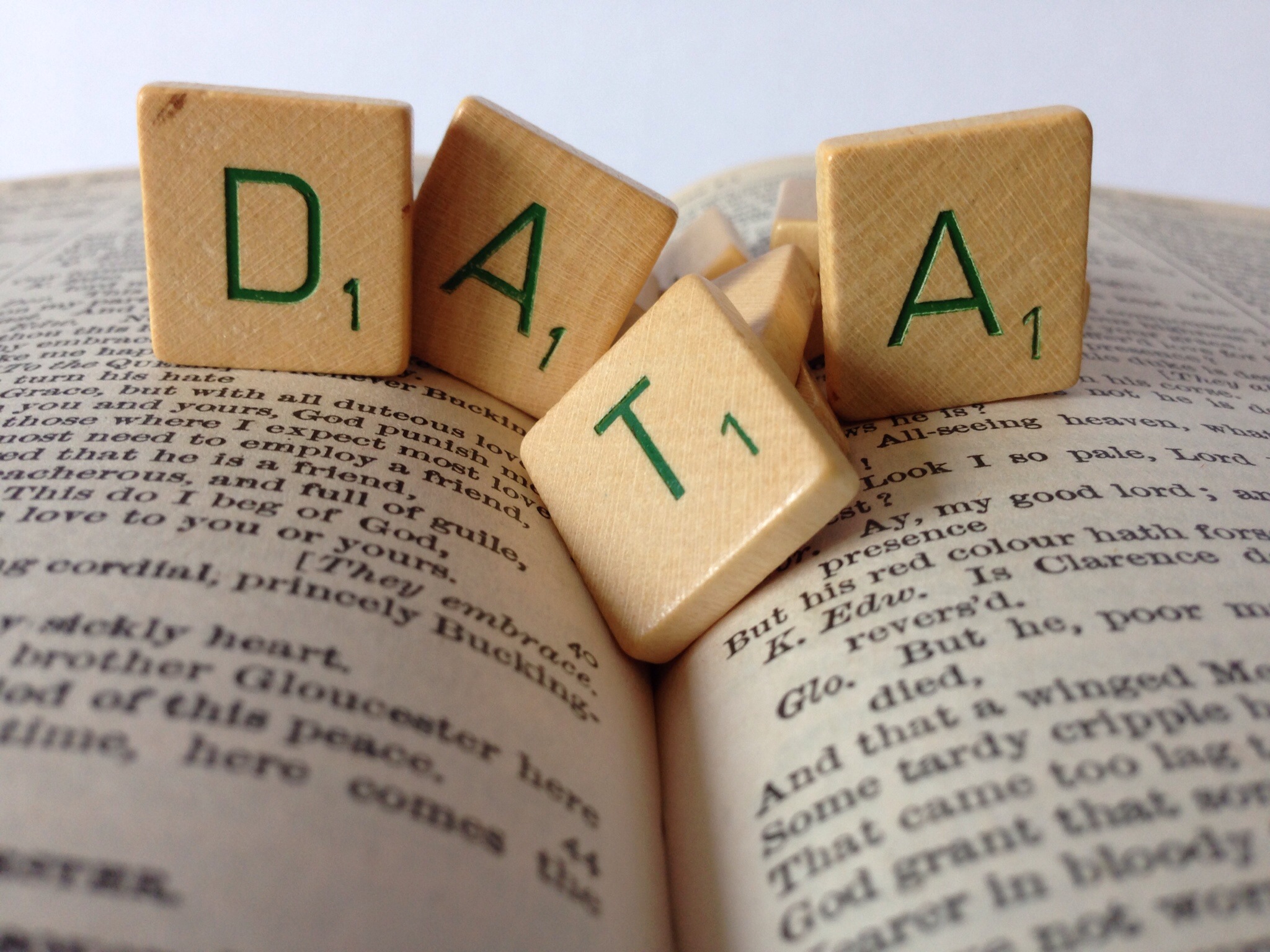 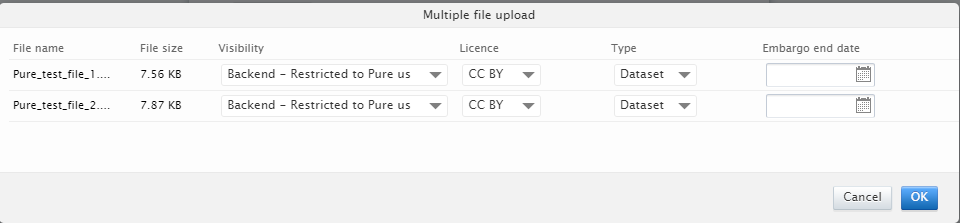 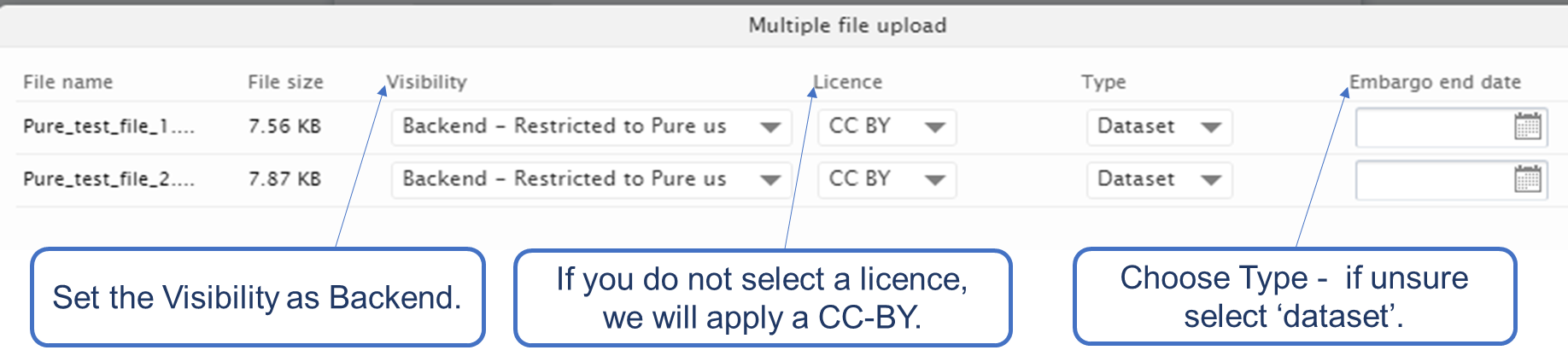 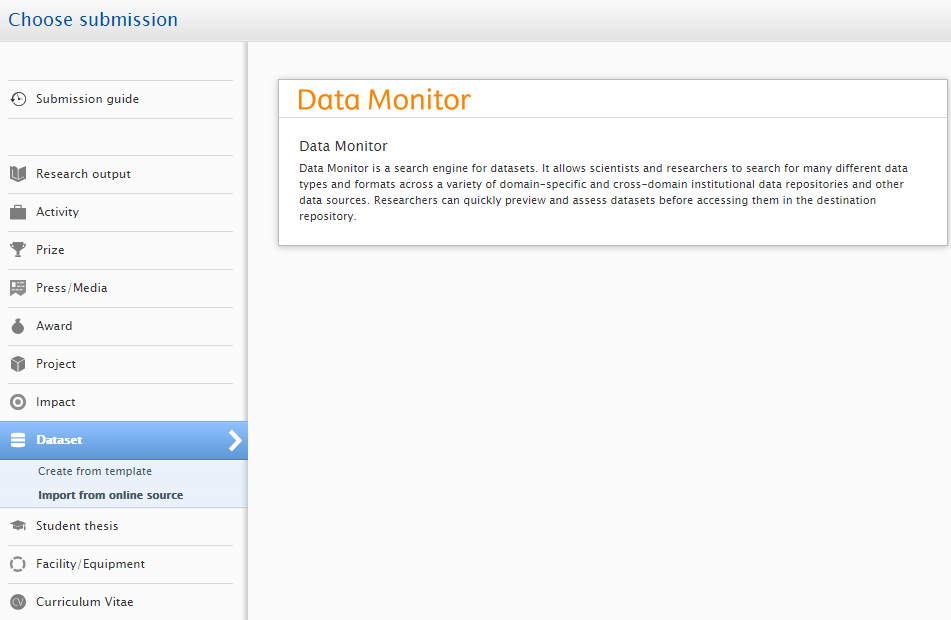 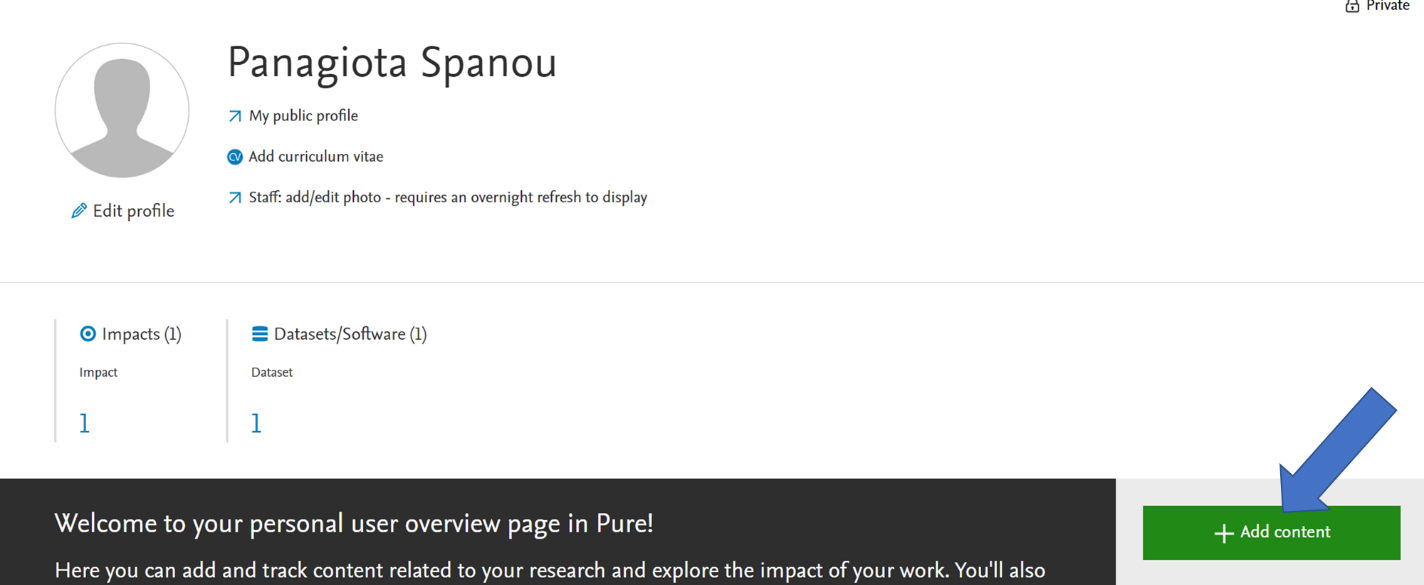 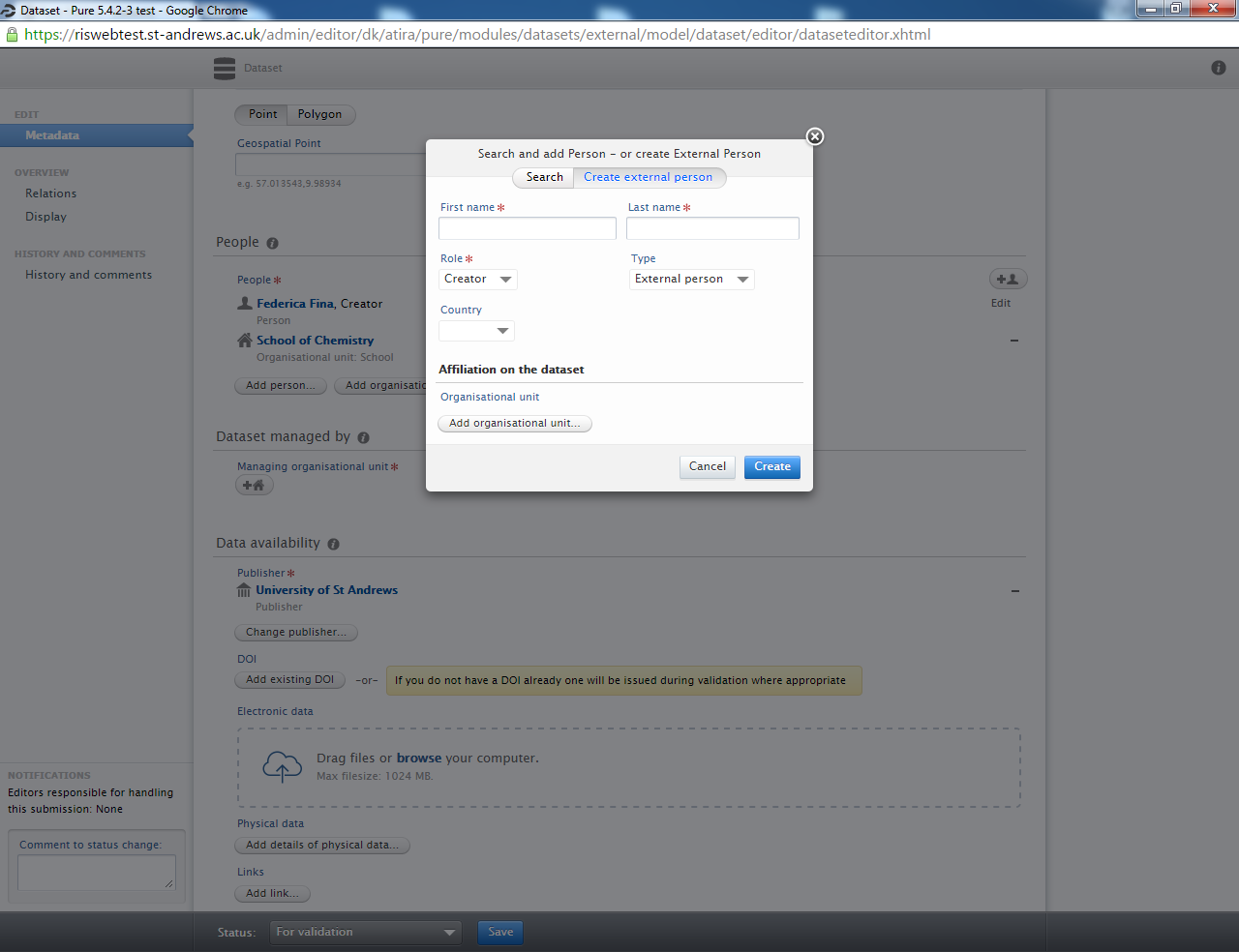 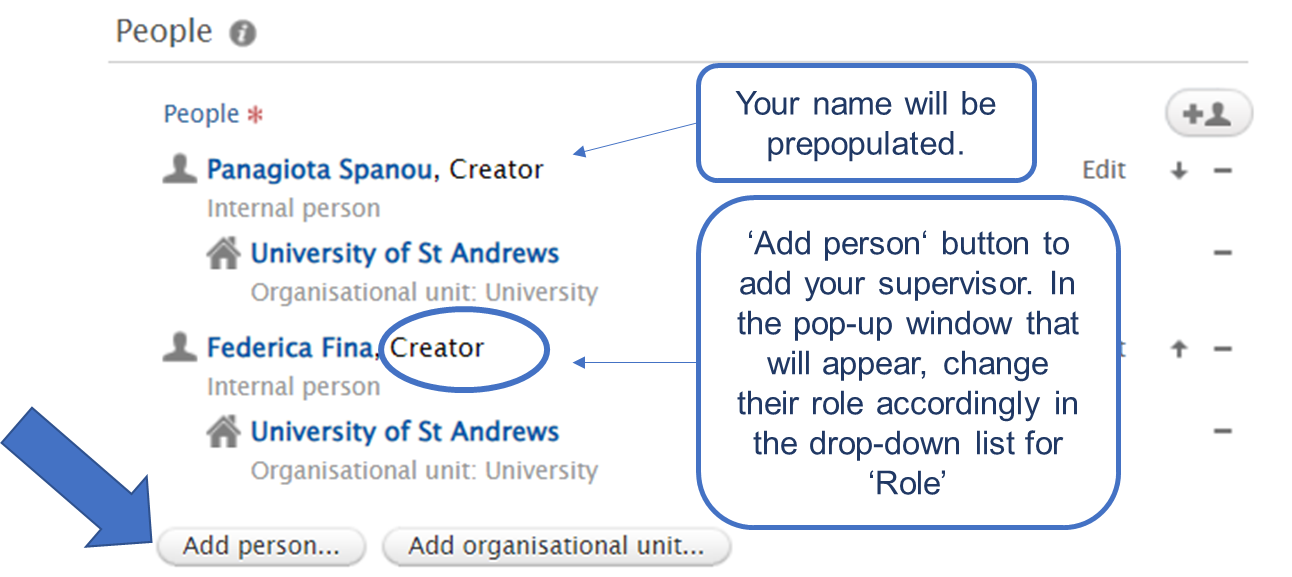 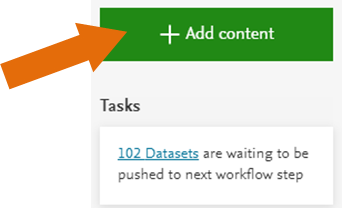 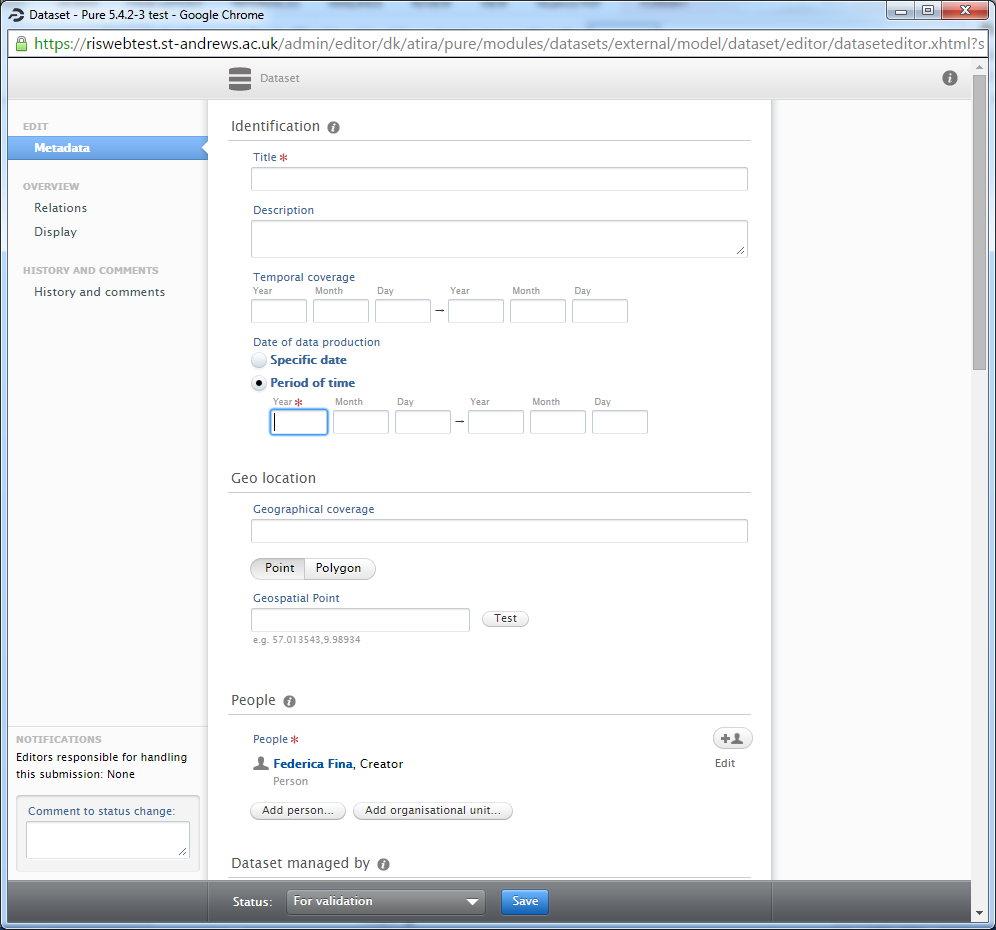 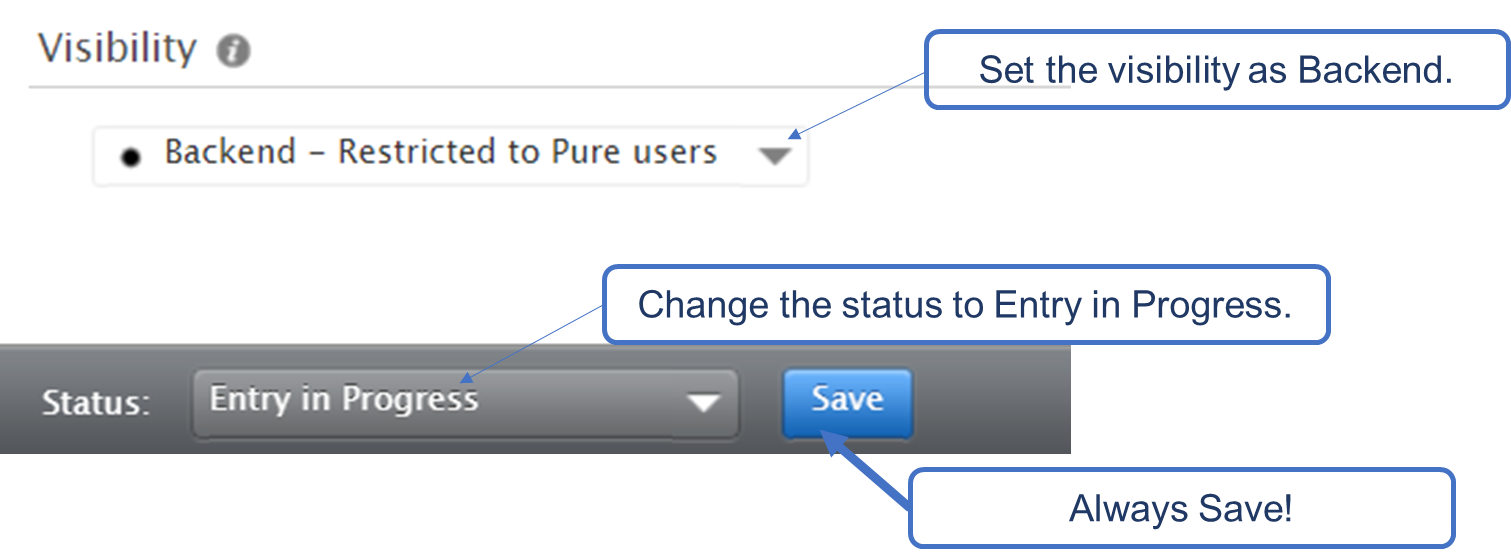 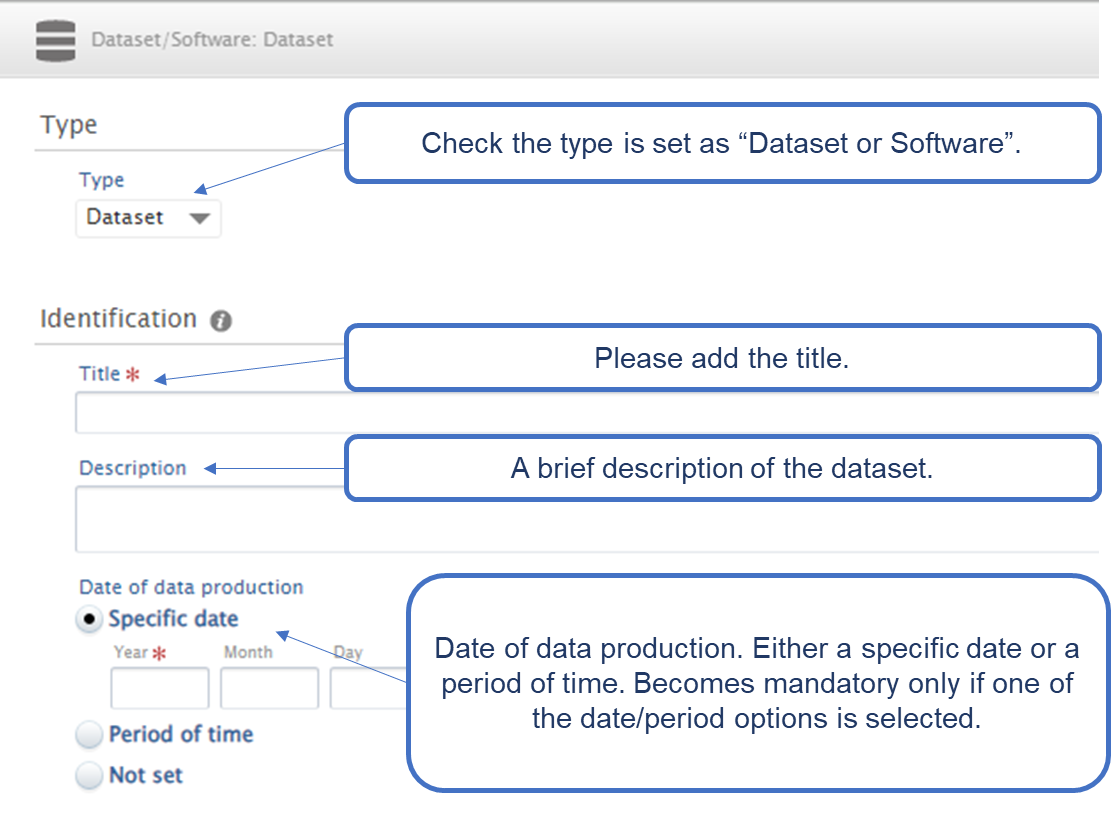 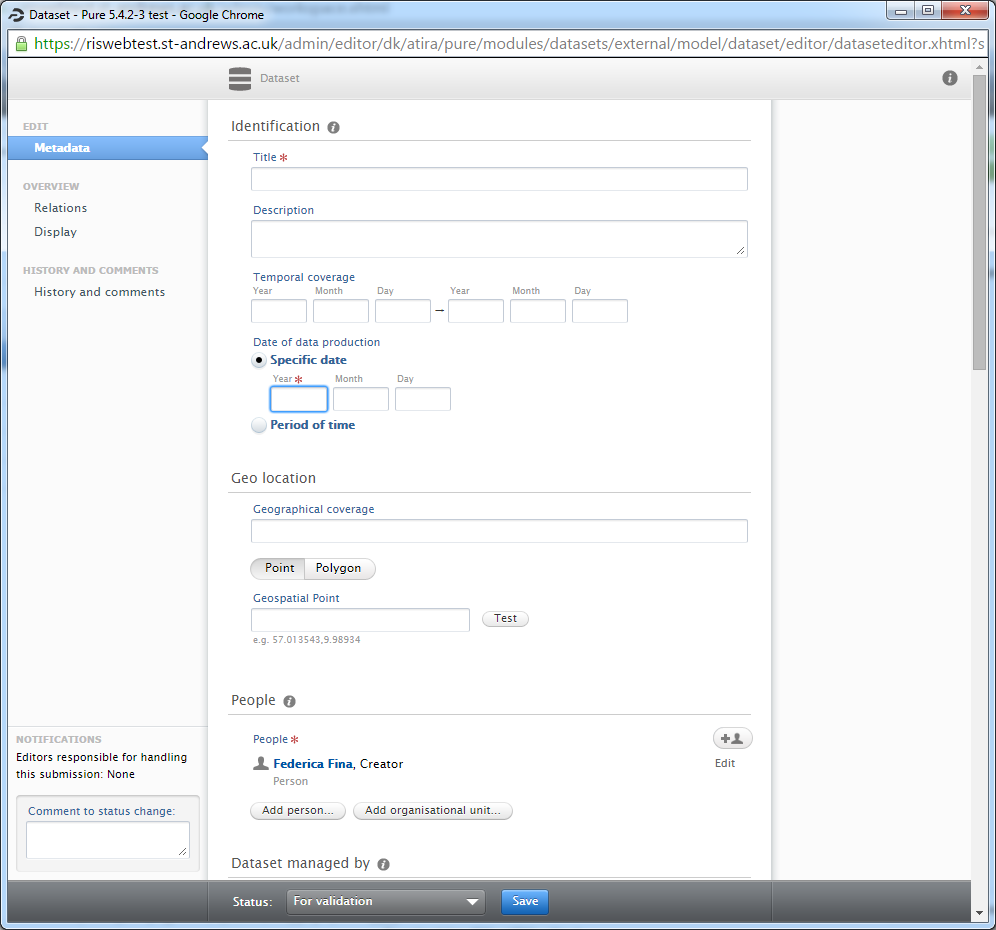 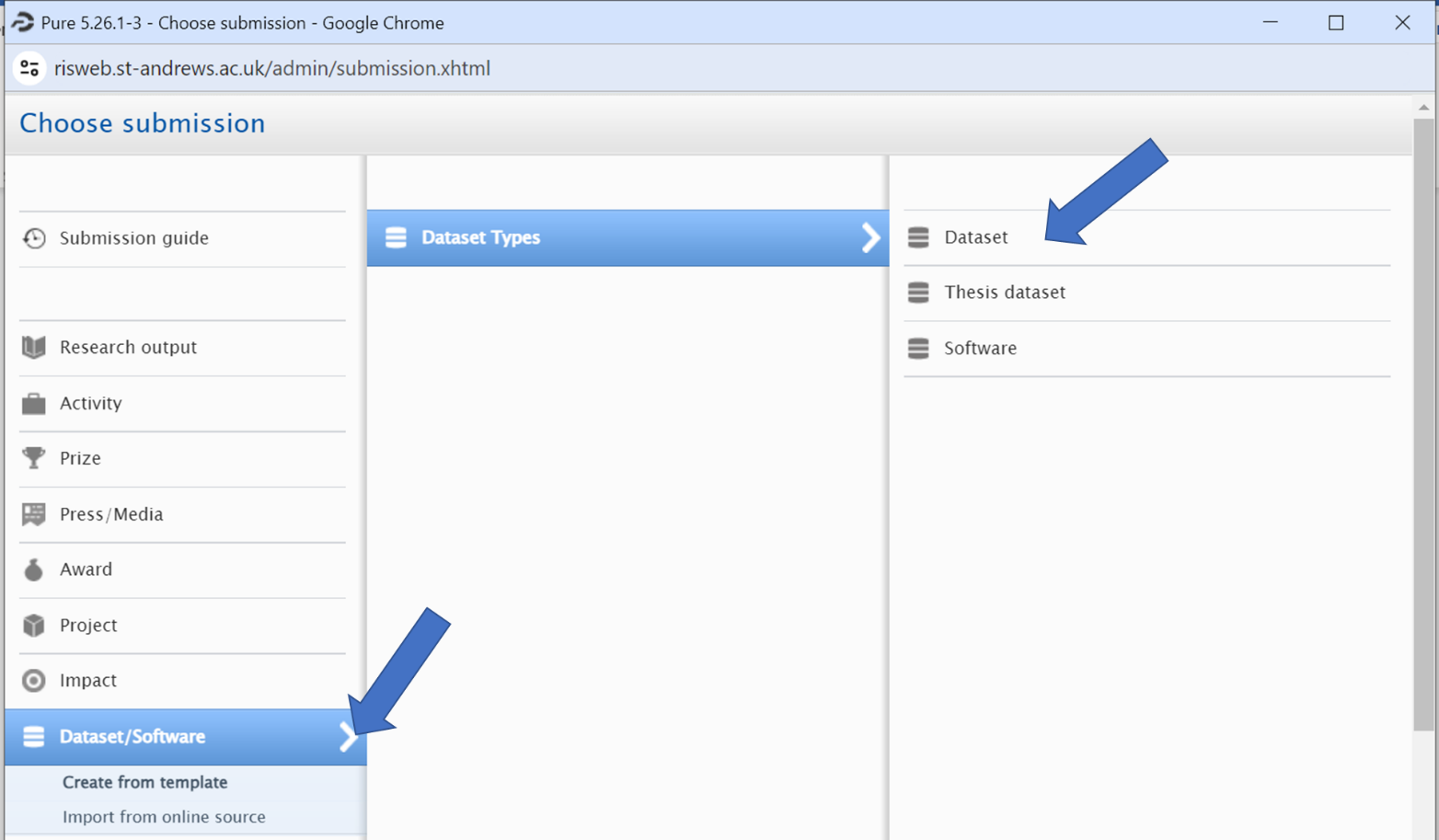 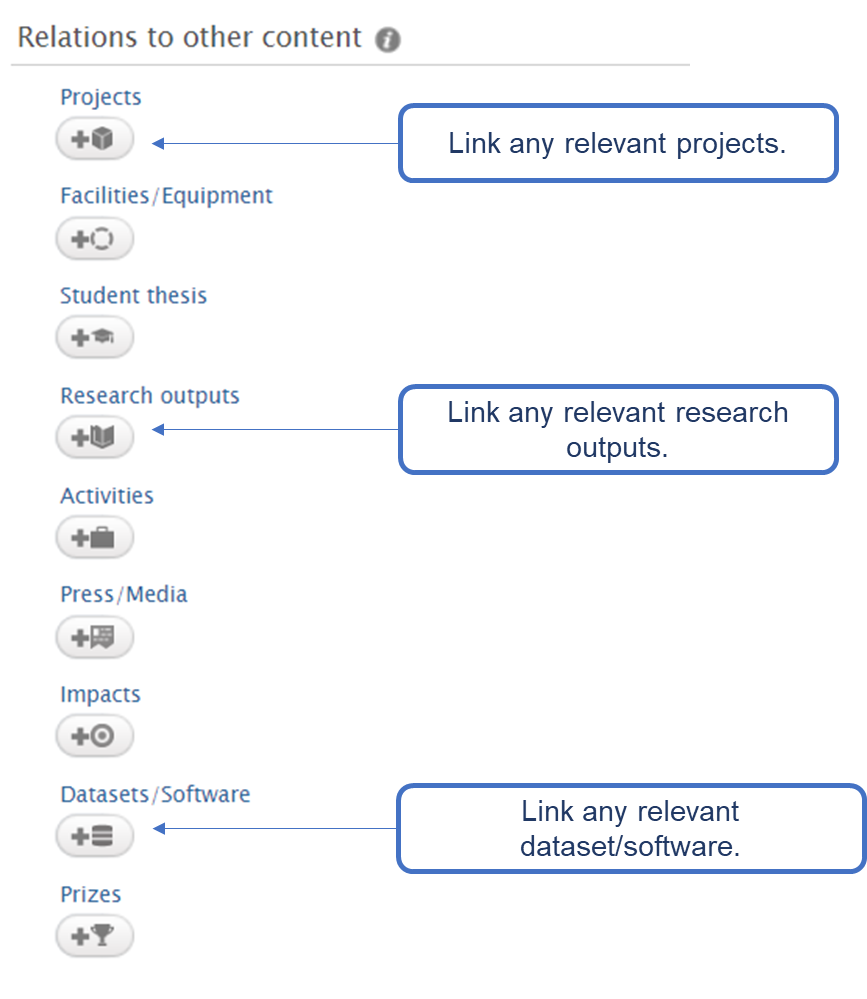 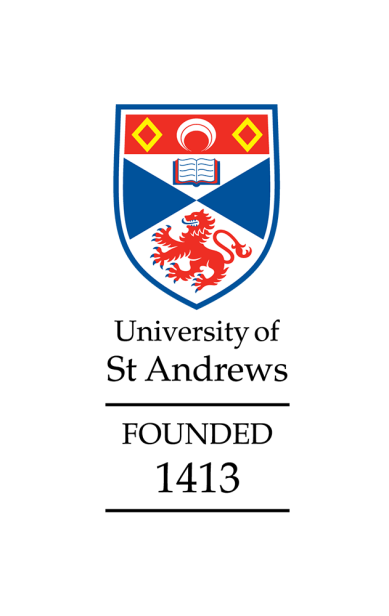 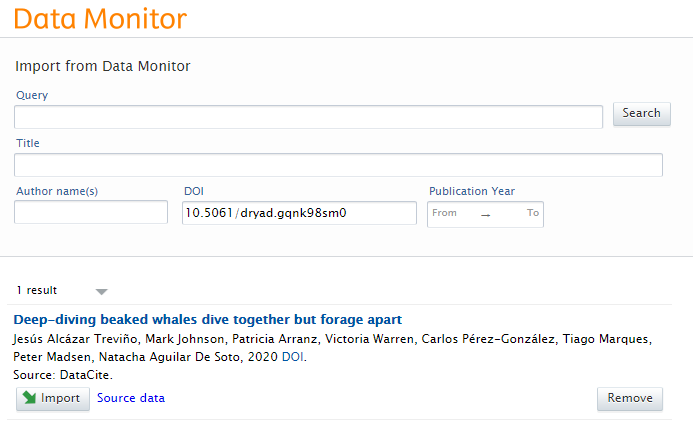 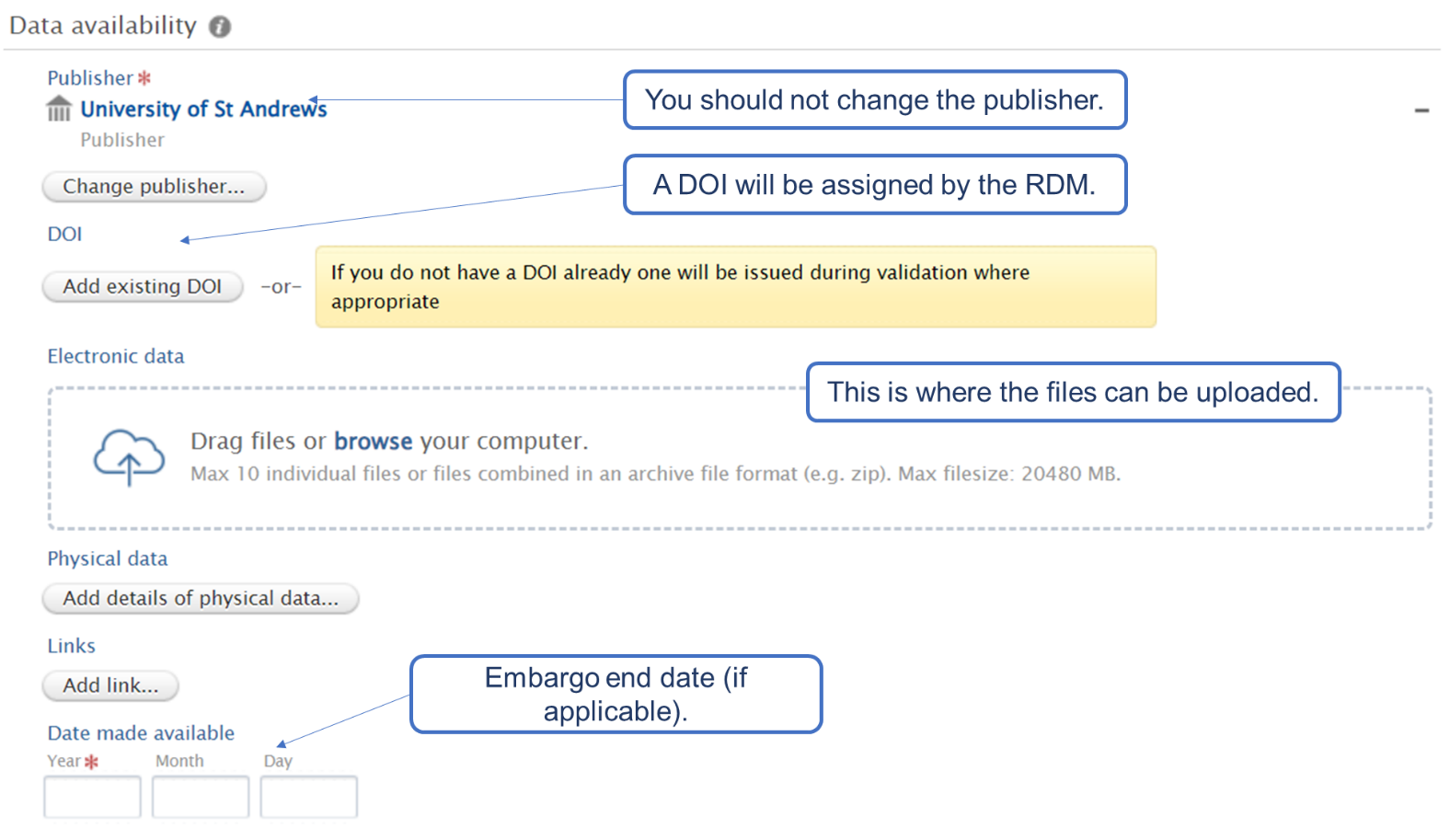 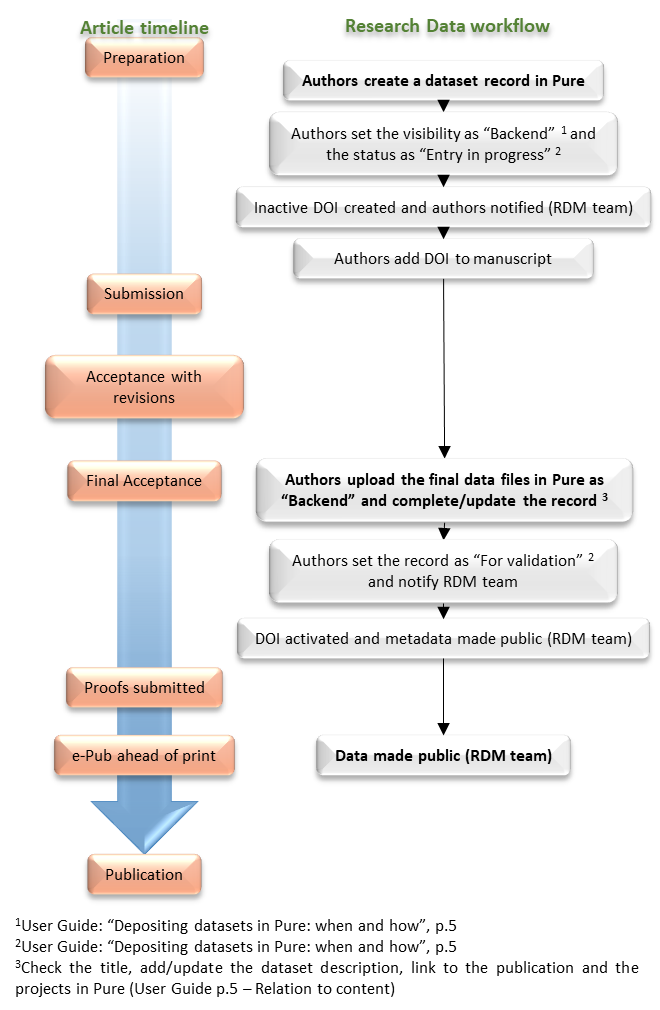 